Доброе утро, гр. 45. Изучаем и записываем основные обозначения деталей машин. Далее вам предстоит практическая работа. Будьте внимательны, в конспекте есть задание… С ув. Мамонова Н.В.В машиностроение при вычерчивании различных кинематических схем используют условные обозначения их элементов, утвержденные ГОСТ 2.770-68, ГОСТ 2.782-68 и ГОСТ 2.782-68 (таблица 1).Таблица 1 — Условные обозначения элементов кинематических схем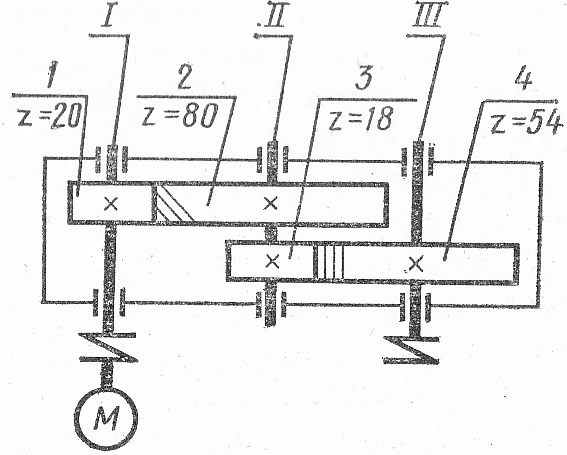 Пример: Определяем кинематические и конструктивные характеристики привода: передача двухступенчатая:		первая ступень – передача цилиндрическая косозубая, закрытая, т. е. в корпусе.		вторая ступень – передача цилиндрическая прямозубая, закрытая. Привод содержит две упорные муфты и 6 подшипников скольжения и качения на валу без уточнения типа.Задание: Определить кинематические и конструктивные характеристики привода. Схему взять из таблицы в соответствии с вариантом.НаименованиеТипУсловные обозначенияПодшипники скольжения и качения на валу без уточнения типа– радиальные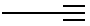 Подшипники скольжения и качения на валу без уточнения типа– упорные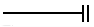 Подшипники скольжения– радиальный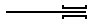 Подшипники скольжения– радиально-упорный односторонний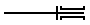 Подшипники скольжения– радиально-упорный двусторонний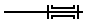 Подшипники скольжения– упорный односторонний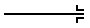 Подшипники скольжения– упорный двусторонний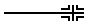 Подшипники качения– радиальный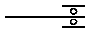 Подшипники качения– радиально-упорный односторонний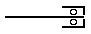 Подшипники качения– радиально-упорный двусторонний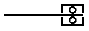 Подшипники качения– упорный односторонний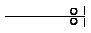 Подшипники качения– упорный двусторонний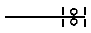 Муфта(общее обозначение без уточнения типа)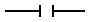 Муфты нерасцепляемые (неуправляемые)– глухая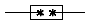 Муфты нерасцепляемые (неуправляемые)– упругая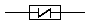 Муфты нерасцепляемые (неуправляемые)– компенсирующая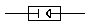 Муфты сцепляемые (управляемые)– общее назначение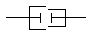 Муфты сцепляемые (управляемые)– односторонняя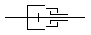 Муфты сцепляемые (управляемые)– двусторонняя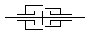 Муфты сцепляемые механические– синхронная (например, зубчатая)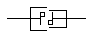 Муфты сцепляемые механические– асинхронная (например, фрикционная)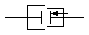 Муфта сцепляемая электрическая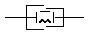 Муфта сцепляемая гидравлическая или пневматическая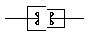 Муфты автоматические (самодействующие)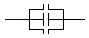 Муфты автоматические (самодействующие)– обгонная (свободного действия)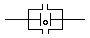 Муфты автоматические (самодействующие)– центробежная фрикционная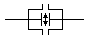 Муфты автоматические (самодействующие)– предохранительная с разрушающим элементом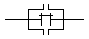 Муфты автоматические (самодействующие)– предохранительная с неразрушающим элементом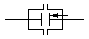 Тормоз(общее обозначение без уточнения типа)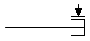 Храповые зубчатые механизмы– с наружным зацеплением (односторонний)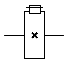 Храповые зубчатые механизмы– с внутренним зацеплением (односторонний)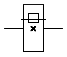 Шкив ступенчатый, закрепленный на валу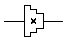 Соединения детали с валом– свободное вращение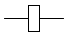 Соединения детали с валом– подвижное без вращения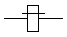 Соединения детали с валом– с помощью вытяжной шпонки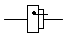 Соединения детали с валом– глухое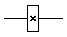 Передачи фрикционные– с цилиндрическими роликами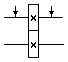 Передачи фрикционные– с коническими роликами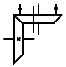 Передачи фрикционные– с коническими роликами регулируемыми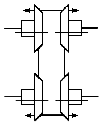 Передачи ременные– без уточнения типа ремня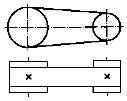 Передачи ременные– плоским ремнем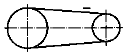 Передачи ременные– клиновидным ремнем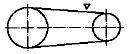 Передачи ременные– круглым ремнем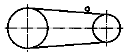 Передачи ременные– зубчатым ремнем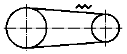 Передача цепью(общее обозначение без уточнения типа цепи)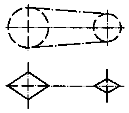 Передачи зубчатые цилиндрические с внешним зацеплением– общее обозначение без уточнения типа зубьев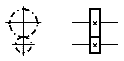 Передачи зубчатые цилиндрические с внешним зацеплением– прямыми, косыми и шевронными зубьями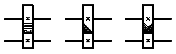 Передачи зубчатые цилиндрические с внутренним зацеплением– общее обозначение без уточнения типа зубьев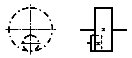 Передачи зубчатые с пересекающимися валами(конические без уточнения типа зубьев)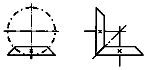 Передачи зубчатые со скрещивающимися валами(червячные с цилиндрическим червяком)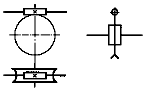 Передачи зубчатые реечные(общее обозначение без уточнения типа зубьев)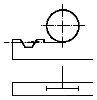 Передачи зубчатые сектором(общее обозначение без уточнения типа зубьев)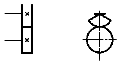 Винт, передающий движение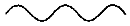 Винт – гайка качения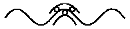 Винт – гайка скольжения– гайка неразъемная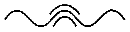 Винт – гайка скольжения– гайка разъемная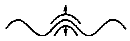 Электродвигатель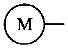 Насос(без уточнения типа)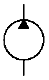 1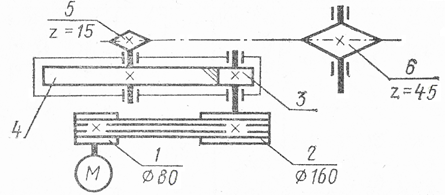 2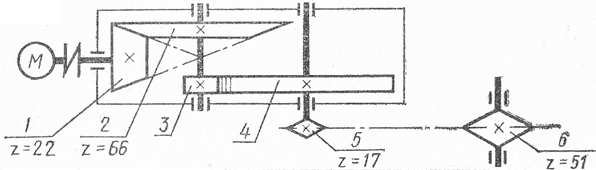 3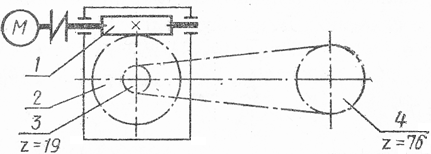 4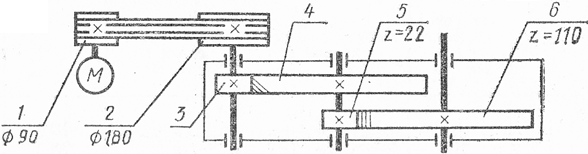 5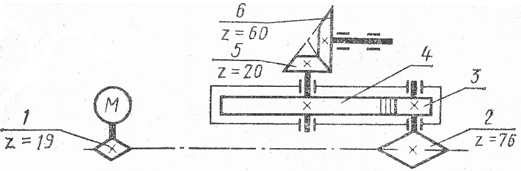 6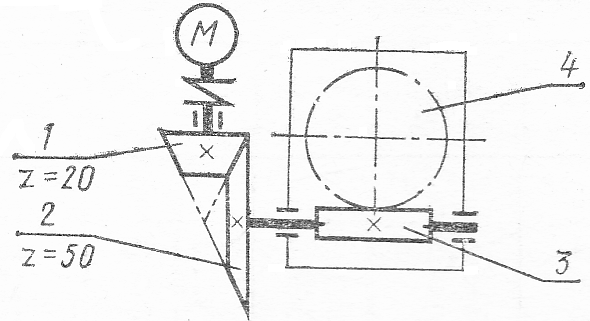 7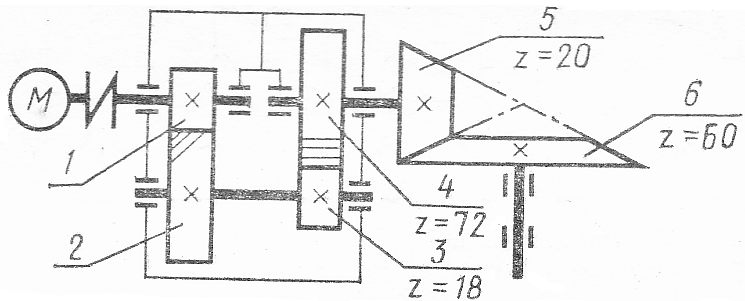 8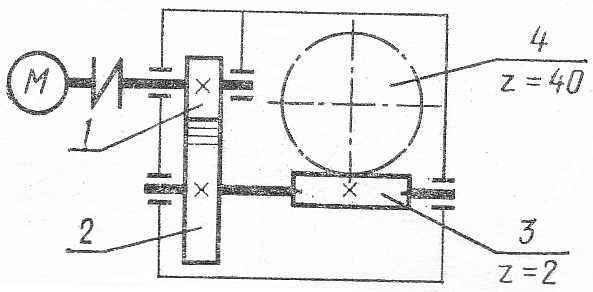 9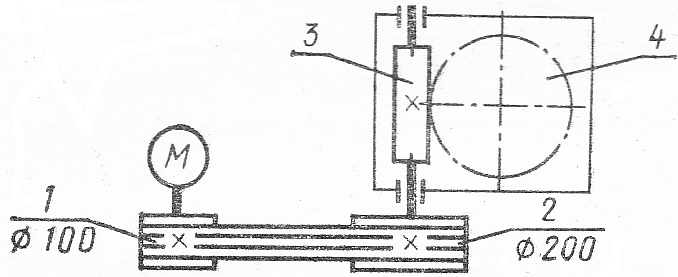 1010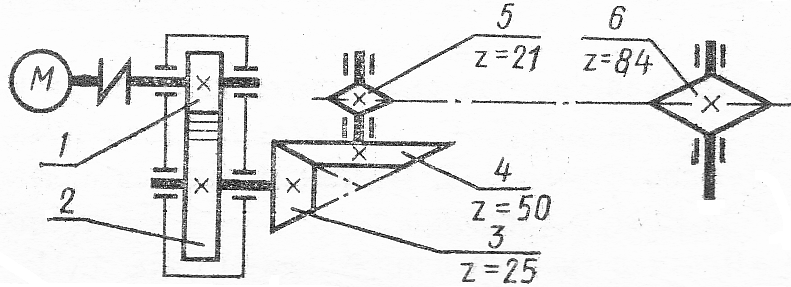 